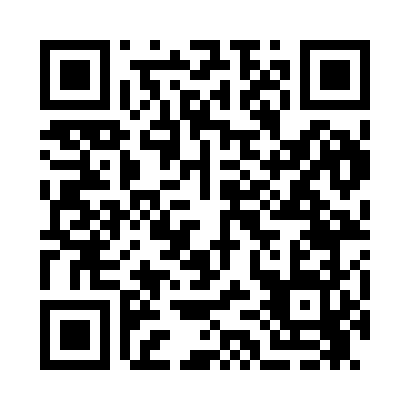 Prayer times for Brownbranch, Missouri, USAMon 1 Jul 2024 - Wed 31 Jul 2024High Latitude Method: Angle Based RulePrayer Calculation Method: Islamic Society of North AmericaAsar Calculation Method: ShafiPrayer times provided by https://www.salahtimes.comDateDayFajrSunriseDhuhrAsrMaghribIsha1Mon4:275:561:155:078:3410:032Tue4:285:571:165:078:3410:033Wed4:285:571:165:078:3410:034Thu4:295:581:165:078:3410:025Fri4:305:581:165:078:3410:026Sat4:315:591:165:088:3310:027Sun4:315:591:165:088:3310:018Mon4:326:001:175:088:3310:019Tue4:336:011:175:088:3310:0010Wed4:346:011:175:088:3210:0011Thu4:356:021:175:088:329:5912Fri4:356:031:175:088:319:5813Sat4:366:031:175:088:319:5814Sun4:376:041:175:088:309:5715Mon4:386:051:175:088:309:5616Tue4:396:051:175:088:299:5517Wed4:406:061:185:088:299:5518Thu4:416:071:185:088:289:5419Fri4:426:071:185:088:289:5320Sat4:436:081:185:088:279:5221Sun4:446:091:185:088:269:5122Mon4:456:101:185:088:269:5023Tue4:466:101:185:088:259:4924Wed4:476:111:185:088:249:4825Thu4:486:121:185:088:239:4726Fri4:496:131:185:078:239:4627Sat4:506:141:185:078:229:4528Sun4:516:141:185:078:219:4429Mon4:536:151:185:078:209:4230Tue4:546:161:185:078:199:4131Wed4:556:171:185:068:189:40